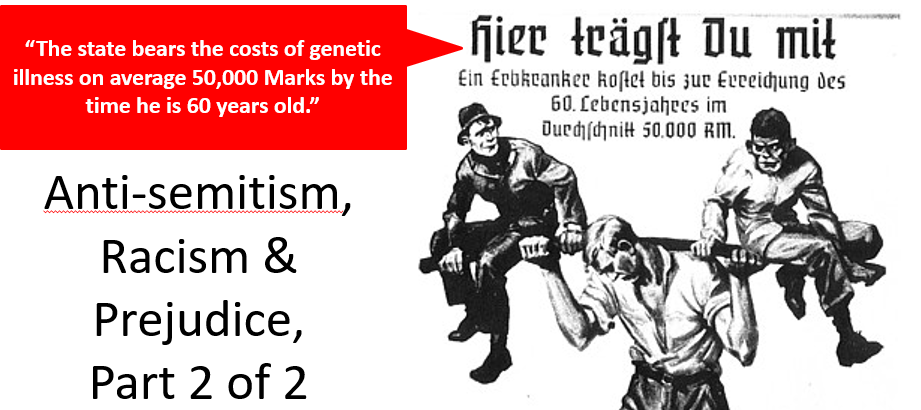 Best practices for making and using notes?  Write them down, do not just type them up.Do not try to record verbatim.  Review the content by first attempting to answer the essential question defining the lecture, and then make yourself aware of what you do not remember, questions that you have.  Review notes for related lectures.Create a timeline of events to develop awareness of sequence of events and their significance to the lecture goals.  Upon completing part 2 of 2, you should be able to answer the following essential questions: Why the Jews (the Roma and Sinti, the disabled, the “asocials,” Afro-Germans, etc?  Why would individuals or groups be drawn to racism?  Review from part 1: What is Dr. Stallbaumer’s major claims (i.e. thesis) in the lecture, Antisemitism, Racism and Prejudice?  How plausible are her historical interpretations upon completing both parts of the lecture?  Terminology to familiarize yourself with as they are used in this lecture: PrejudiceOutgroupIngroupBinary thinkingAnti-TypeStereotypeWhy is prejudice universal?  How does group prejudice create belonging?  Ultimately the decision to exterminate Europe’s Jews was made by German leaders.  Why the Germans?  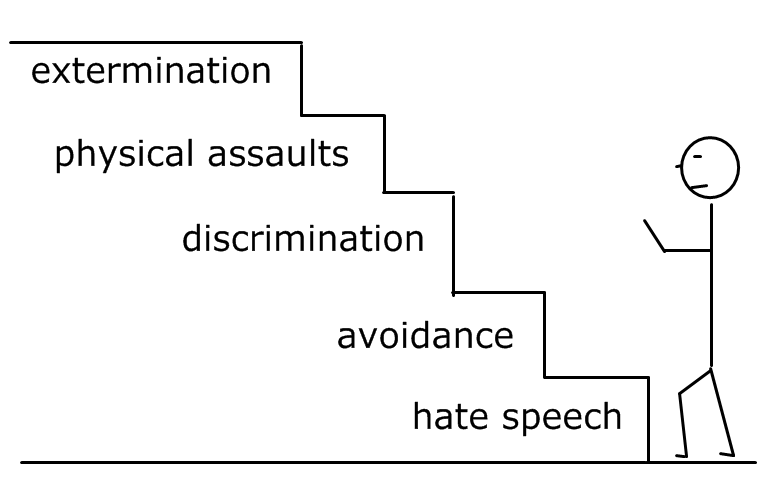 1.2.3.4.